TERMO DE TRANSFERÊNCIA DE DIREITOS AUTORAISTítulo do trabalho: A quadra de jogo e o campo acadêmico-científico: atores e autores da produção científica sobre o tênis publicada em periódicos brasileirosEndereço: Aristides Francisco Palumbo, 701, Dom Bosco Itajaí, Santa CatarinaAutor para correspondência: Heitor Luiz FurtadoSeção: Ciências Sociais e História da Educação FísicaOs autores abaixo-assinados (autor principal e coautores) transferem, em caso de aceite para publicação, todos os direitos autorais do trabalho acima referido para a Revista ARQUIVOS em Movimento, concordando com o fato de ser vedada qualquer reprodução, total ou parcial, em qualquer outra parte ou meio de divulgação, impresso ou eletrônico, sem que a devida autorização seja solicitada e, em caso de obtenção da mesma, farão constar o competente agradecimento a Revista ARQUIVOS em Movimento.Os autores abaixo-assinados garantem que: o artigo é original, não tendo sido publicado previamente; não infringe qualquer direito autoral ou outro direito de propriedade de terceiros; não está sendo avaliado para  publicação em outro periódico.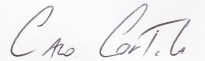 _____________________________Caio Cortela, 12/10/2017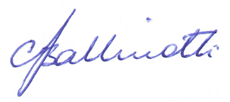 _____________________________(2) Carlos Adelar Abaide Balbinotti, 12/10/2017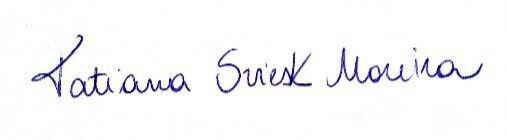 (3)Tatiana Sviesk Moreira, 12/10/2017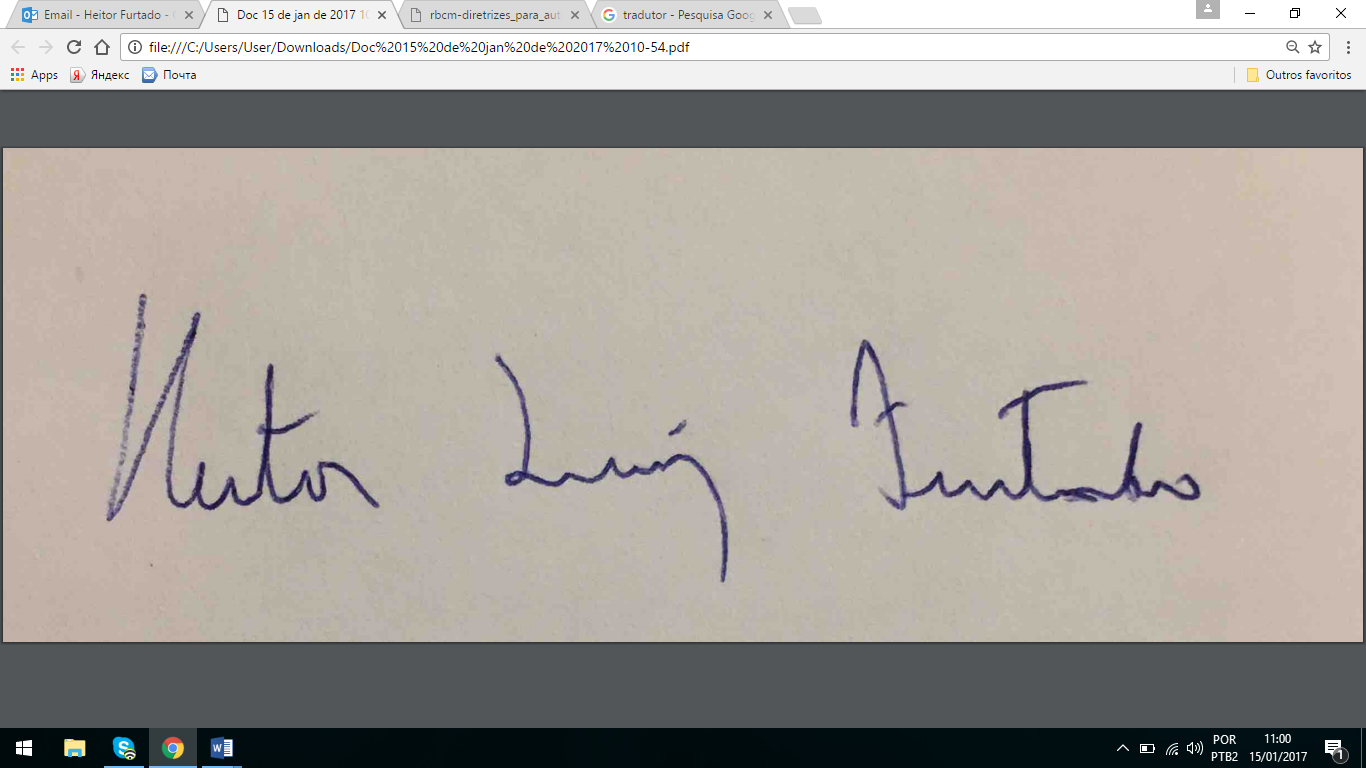 (4) Heitor Luiz Furtado, 12/10/2017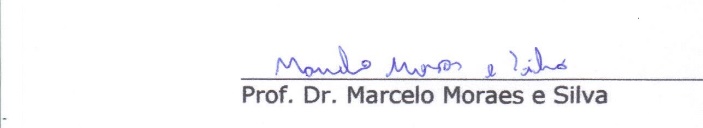 _____________________________(5) Marcelo Moraes e Silva, 12/10/2017Curitiba, 12 de outubro de 2017